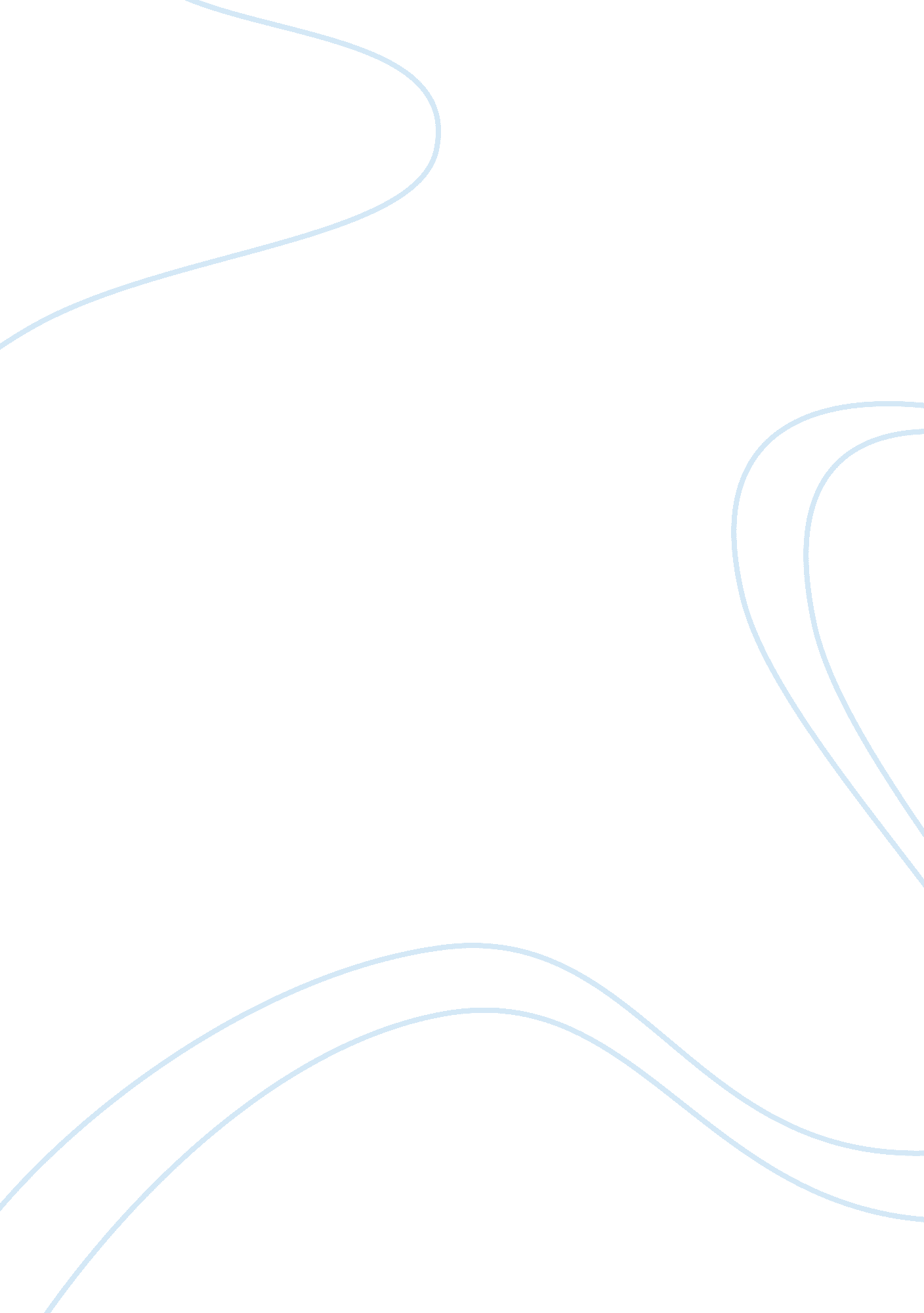 Buying assignments online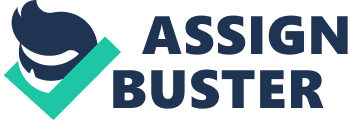 In colleges, we all get several kinds of assignments in which we need to write several kinds of essays. And we need to make sure that we deliver these assignments in the given time. For example, if the teacher has asked you to submit your assignment in a week, you have to submit it within a week only. Otherwise, you will go through deduction of marks or various other kinds of punishments. Assignment writing is really important for every student and for those students who think that assignment writing is not important, they need to know that all the skills that a student needs to develop, would be developed with the help of assignment writing only. And hence, if you are given an assignment of assignment writing, make sure that you write it yourself, but if you are unable to write assignments  due to several issues, then you should try buying essays from various sources. When you have chosen to buy assignments instead of writing them, you will get lots of benefits with it and here are a few of them. Here are some facts about buying essays online. The most asked question by every student is where will they get essays online to buy, and they all would be really happy to know about several websites where they will able to buy various kinds of essays. You just need to search, “ buy essays online” and you will get lots of websites where you can buy your essays. As there are lots of websites available on the web, where you can buy your essays, it is a little difficult for the students to choose the best website. However, it can be chosen if you look at their reviews given by several users. The same can be done while buying essays as a student should also buy essays based on online reviews of assignment writers only. And another point that should be taken care of is that there are lots of writers available and everyone provides their services at different prices, you can easily look for a good writer and buy essays online cheaply. You can easily buy a good assignment online, but do you know how will it help you in your education? Well, as the writers are very well experienced, they will provide you the best quality assignment writings and thus you will get to know how actually essays should be written and what kind of technique should be used to write an assignment , which will help you in your further essay writing assignments. Another point is that the writers use very professional language while writing the essays, thus you will get to learn various new words even if you buy custom essays online. Though marketing of your services is really necessary for every writer or for every business, it shouldn’t be done excessively as after some time your services will sound fake to lots of people. We have seen people adding a banner to their online profiles where they write attractive wordings like “ buy the best assignment in the USA online, buy essays with PayPal method at a very cheap price, buy the best quality assignment at the cheapest price” etc. Make sure that you only choose a writer with positive reviews and shouldn’t look for such writers flaunting their eye-catching banners to earn money with their poor quality writing. Now as you know everything about buying essays online, next time you get an assignment for assignment writing, make sure you choose the best writer for your work and one more tip from our side make sure that you buy assignment online without plagiarism and your content should not be copied from any other place. 